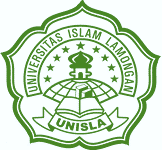 UJIAN TENGAH SEMESTERSEMESTER GANJIL  T.A 2023 – 2024PROGRAM STUDI AGROBISNIS PERIKANANPETUNJUK :Bacalah dengan seksama soal ujian di bawah iniTulis nama, NIM, tanda tangan dengan jelasJawablah dengan tulisan yang jelas, kalimat yang baik dan benarAwali dengan do’aUtamakan kejujuran dan percaya diri.==============================================================Isilah Pertanyaan Dibawah Ini Dengan Benar !!Hari / Tanggal:Rabu / 08 November 2023Mata Kuliah:Ekonomi PerikananWaktu:09.00 – 10.40 WIBSemester:III  (Tiga)Sifat Ujian:Close BookDosen:SUYOTO, S.Pi.,M.AgrPilihlah Jawaban yang benarPilihlah Jawaban yang benarPilihlah Jawaban yang benarPilihlah Jawaban yang benarPilihlah Jawaban yang benar1.Di Indonesia memiliki Potensi wilayah perikanan laut berupa kekayaan sumberdaya ikan yang dibagi menjadi 3 jenis kecuali…...Di Indonesia memiliki Potensi wilayah perikanan laut berupa kekayaan sumberdaya ikan yang dibagi menjadi 3 jenis kecuali…...Di Indonesia memiliki Potensi wilayah perikanan laut berupa kekayaan sumberdaya ikan yang dibagi menjadi 3 jenis kecuali…...Di Indonesia memiliki Potensi wilayah perikanan laut berupa kekayaan sumberdaya ikan yang dibagi menjadi 3 jenis kecuali…...a.Sumberdaya Ikan Karangc.Sumberdaya Ikan Pelagik Kecilb.Sumberdaya Ikan Demersald.Sumberdaya IkanPelagik Besar2.Salah Satu Tujuan Pengelolaan  Sumberdaya Perikanan  menurut Gulland, 1982 adalah dicapainya keseimbangan ekosistem perairan dan biota di dalamnya, adalah tujuan yang bersifat…..Salah Satu Tujuan Pengelolaan  Sumberdaya Perikanan  menurut Gulland, 1982 adalah dicapainya keseimbangan ekosistem perairan dan biota di dalamnya, adalah tujuan yang bersifat…..Salah Satu Tujuan Pengelolaan  Sumberdaya Perikanan  menurut Gulland, 1982 adalah dicapainya keseimbangan ekosistem perairan dan biota di dalamnya, adalah tujuan yang bersifat…..Salah Satu Tujuan Pengelolaan  Sumberdaya Perikanan  menurut Gulland, 1982 adalah dicapainya keseimbangan ekosistem perairan dan biota di dalamnya, adalah tujuan yang bersifat…..a.Ekologisc.Sosialb.Ekonomid.Budaya3.Penggunaan suatu sumberdaya alam sedemikian rupa sehingga tidak terkuras atau rusak secara permanen adalah konsep dasar dari….Penggunaan suatu sumberdaya alam sedemikian rupa sehingga tidak terkuras atau rusak secara permanen adalah konsep dasar dari….Penggunaan suatu sumberdaya alam sedemikian rupa sehingga tidak terkuras atau rusak secara permanen adalah konsep dasar dari….Penggunaan suatu sumberdaya alam sedemikian rupa sehingga tidak terkuras atau rusak secara permanen adalah konsep dasar dari….a.sustainabilityc.Ekologisb.Abilityd.Loyalitas4.Salah Satu Tujuan Pengelolaan  Sumberdaya Perikanan  menurut Gulland, 1982 adalah tercapainya keuntungan sosial yang maksimal, misalnya maksimalisasi penyediaan pekerjaan, menghilangkan adanya konflik kepentingan diantara nelayan dan anggota masyarakat lainnya adalah tujuan yang bersifat.....Salah Satu Tujuan Pengelolaan  Sumberdaya Perikanan  menurut Gulland, 1982 adalah tercapainya keuntungan sosial yang maksimal, misalnya maksimalisasi penyediaan pekerjaan, menghilangkan adanya konflik kepentingan diantara nelayan dan anggota masyarakat lainnya adalah tujuan yang bersifat.....Salah Satu Tujuan Pengelolaan  Sumberdaya Perikanan  menurut Gulland, 1982 adalah tercapainya keuntungan sosial yang maksimal, misalnya maksimalisasi penyediaan pekerjaan, menghilangkan adanya konflik kepentingan diantara nelayan dan anggota masyarakat lainnya adalah tujuan yang bersifat.....Salah Satu Tujuan Pengelolaan  Sumberdaya Perikanan  menurut Gulland, 1982 adalah tercapainya keuntungan sosial yang maksimal, misalnya maksimalisasi penyediaan pekerjaan, menghilangkan adanya konflik kepentingan diantara nelayan dan anggota masyarakat lainnya adalah tujuan yang bersifat.....a.Ekologisc.Sosialb.Ekonomid.Budaya5.Ilmu Perikanan yang menyangkut persoalan Sosial dan Ekonomi dari persoalan-persoalan yang dipelajari dalam Ilmu Perikanan adalah definisi …..Ilmu Perikanan yang menyangkut persoalan Sosial dan Ekonomi dari persoalan-persoalan yang dipelajari dalam Ilmu Perikanan adalah definisi …..Ilmu Perikanan yang menyangkut persoalan Sosial dan Ekonomi dari persoalan-persoalan yang dipelajari dalam Ilmu Perikanan adalah definisi …..Ilmu Perikanan yang menyangkut persoalan Sosial dan Ekonomi dari persoalan-persoalan yang dipelajari dalam Ilmu Perikanan adalah definisi …..a.Ilmu Bio Ekonomic.Ilmu Sosial Ekonomi Perikananb.Ilmu Ekonomid.Ilmu Ekonomi PerikananB.Soal EssaySoal EssaySoal EssaySoal Essay6.Jelaskan tujuan pengelolaan sumberdaya perikanan ! (10 Poin)Jelaskan tujuan pengelolaan sumberdaya perikanan ! (10 Poin)Jelaskan tujuan pengelolaan sumberdaya perikanan ! (10 Poin)Jelaskan tujuan pengelolaan sumberdaya perikanan ! (10 Poin)7.Jelaskan permasalahan umum yang menjadi kendala utama dalam mewujudkan kegiatan perikanan berkelanjutan di Indonesia ! (10 Poin)Jelaskan permasalahan umum yang menjadi kendala utama dalam mewujudkan kegiatan perikanan berkelanjutan di Indonesia ! (10 Poin)Jelaskan permasalahan umum yang menjadi kendala utama dalam mewujudkan kegiatan perikanan berkelanjutan di Indonesia ! (10 Poin)Jelaskan permasalahan umum yang menjadi kendala utama dalam mewujudkan kegiatan perikanan berkelanjutan di Indonesia ! (10 Poin)8.Kebutuhan modal dalam usaha perikanan pada dasarnya ada 2, seburkan dan jelaskan ! (10 Poin)Kebutuhan modal dalam usaha perikanan pada dasarnya ada 2, seburkan dan jelaskan ! (10 Poin)Kebutuhan modal dalam usaha perikanan pada dasarnya ada 2, seburkan dan jelaskan ! (10 Poin)Kebutuhan modal dalam usaha perikanan pada dasarnya ada 2, seburkan dan jelaskan ! (10 Poin)9.Dalam pengusahaan perikanan, ketersediaan factor produksi tenaga kerja dapat dibedakan menjadi 2, sebutkan dan jelaskan !  (10 Poin)Dalam pengusahaan perikanan, ketersediaan factor produksi tenaga kerja dapat dibedakan menjadi 2, sebutkan dan jelaskan !  (10 Poin)Dalam pengusahaan perikanan, ketersediaan factor produksi tenaga kerja dapat dibedakan menjadi 2, sebutkan dan jelaskan !  (10 Poin)Dalam pengusahaan perikanan, ketersediaan factor produksi tenaga kerja dapat dibedakan menjadi 2, sebutkan dan jelaskan !  (10 Poin)10.Jelaskan ciri – ciri perikanan skala kecil ! (10 Poin)Jelaskan ciri – ciri perikanan skala kecil ! (10 Poin)Jelaskan ciri – ciri perikanan skala kecil ! (10 Poin)Jelaskan ciri – ciri perikanan skala kecil ! (10 Poin)Lamongan, 30 Oktober 2023Lamongan, 30 Oktober 2023Disahkan Oleh :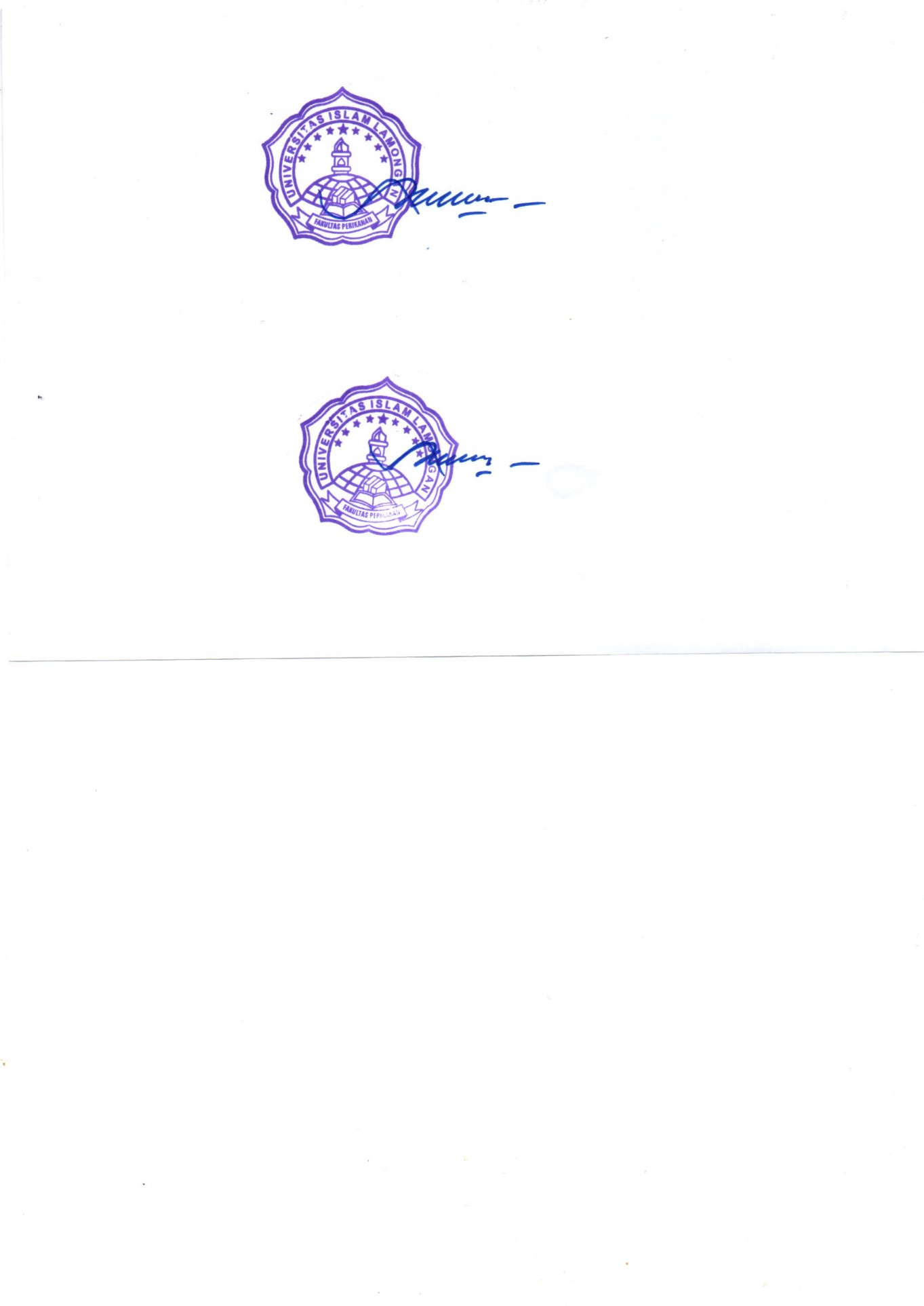 An. DekanKaprodi Agrobisnis PerikananIr. H.MUNTALIM.,M.MANIDN. 0717125802Dibuat Oleh :Dosen MK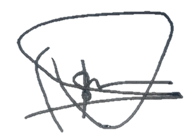 SUYOTO, S.Pi.,M.AgrNIDN. 0719067701